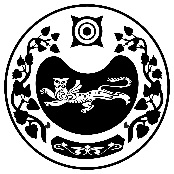           РОССИЯ ФЕДЕРАЦИЯЗЫ				РОССИЙСКАЯ ФЕДЕРАЦИЯ           ХАКАС РЕСПУЛИКАЗЫ                                                     РЕСПУБЛИКА ХАКАСИЯ                                           АFБАН ПИЛТÍРÍ  РАЙОНЫ			             УСТЬ-АБАКАНСКИЙ РАЙОН             ПỸỸР ПИЛТÍРÍ  ААЛ ЧŐБÍ                                                      АДМИНИСТРАЦИЯ               АДМИНИСТРАЦИЯЗЫ                                              УСТЬ-БЮРСКОГО СЕЛЬСОВЕТАПОСТАНОВЛЕНИЕ                от 03.11.2023г.                         с. Усть-Бюр                                   № 83-пО внесении изменений в постановление № 117-п от 05.10.2015г. «Об утверждении муниципальной программы «Организация временных работ на территории Усть-Бюрского сельсовета»    В целях обеспечения трудоустройства несовершеннолетних подростков Администрация Усть-Бюрского сельсовета  ПОСТАНОВЛЯЕТ:          1.Внести изменения в постановление № 117-п от 05.10.2015г. «Об утверждении муниципальной программы «Организация временных работ на территории Усть-Бюрского сельсовета» согласно приложению.                                                                                                                                      2.Финансирование данной программы осуществлять в пределах сметы расходов Усть-Бюрского сельсовета.        3. Контроль за выполнением настоящего Постановления оставляю за собой.Глава Усть-Бюрского сельсовета                                                                 Е.А. ХаритоноваПриложениек ПостановлениюГлавы Усть-Бюрского сельсовета № 83-п от 03.11.2023 годаМуниципальная программа «Организация временных работ на территории Усть-Бюрского сельсовета» 2015 г.СОДЕРЖАНИЕСодержание……………………………………………………………………………... 2Паспорт Программы ...…………………………………………………………………..31. Содержание проблемы и обоснование необходимости еерешения программными методами……………………………………………………..42. Цели и задачи Программы………………………………………………………….. 53. Перечень целевых показателей эффективности Программы ……………………..54. Срок реализации Программы……………………………………………………….. 55. Финансовое обеспечение Программы…………………………………………….... 56. Ожидаемые социально-экономические результаты реализацииПрограммных мероприятий………………………………………………………….....57.  Управление программой и механизм ее реализации…………………………….. 6Приложение……………………………………………………………………………. 7ПАСПОРТмуниципальной программы«Организация временных работ на территории Усть-Бюрского сельсовета»Содержание проблемы и обоснование необходимости еерешения программными методами     Анализ ситуации, сложившейся на рынке труда и прогнозные оценки его развития позволяют выделить ряд ключевых проблем, на решение которых будет направлена деятельность администрации Усть-Бюрского сельсовета, центра занятости населения и работодателей в ближайшей перспективе.Основная причина безработицы и напряженности на рынке труда-состояние экономики: проблемы привлечения инвестиций на территорию Усть-Бюрского сельсовета, отсутствие рабочих мест, недостаточные темпы развития малого бизнеса, личных подсобных хозяйств.          Программа базируется на анализе сложившихся экономических факторов и направлена на сбалансированное решение экономических и социально значимых проблем занятости населения, снижение социальной напряженности в обществе посредством эффективной целевой поддержки лиц, потерявших работу, смягчение последствий долговременной безработицы.       Численность постоянного населения Усть-Бюрского сельсовета по состоянию на 01.01.2023г. - 1845 чел., численность постоянного населения в трудоспособном возрасте - 933 чел., численность безработных граждан, зарегистрируемых в центре занятости 19 чел., уровень зарегистрированной безработицы (к трудоспособному населению в трудоспособном возрасте) 2,04%.          Одним из приоритетных направлений активной политики занятости населения является решение проблемы занятости несовершеннолетних граждан в возрасте от 14 до 18 лет и социальная адаптация к совершенным условиям труда в летние каникулы. На территории поселения численность постоянного населения в возрасте 14-18 лет на 01.01.2023г. -75 чел.        В целях содействия занятости, оказания материальной поддержки в виде временного заработка, приобретения трудовых навыков молодежью, сохранения мотивации к труду у безработных и ищущих работу граждан, предусмотрено совершенствование механизма организации общественных работ на основе повышения их социального статуса.      Существующие проблемы можно решить путем организации общественных и временных работ для безработных граждан, незанятого населения Усть-Бюрского сельсовета, которые позволят оперативно распорядиться трудовыми ресурсами, поддержать безработных и ищущих работу граждан, решить проблемы занятости менее затратным путем, привлечь безработных граждан к работам, связанным с благоустройством территории сельсовета.         Одной из форм обеспечения временной занятости и социальной поддержки такой категории безработных граждан является данная Программа.     Данная программа предполагает увеличить количество рабочих мест для несовершеннолетних на летний период за счет бюджета Усть-Бюрского сельсовета, что позволит решить проблему занятости несовершеннолетних в летние каникулы, повысит качество помощи подросткам в сложных социально-экономических условиях настоящего времени.   Цели и задачи Программы.Целью реализации Программы является создание комплексной системы временного трудоустройства, снятие социальной напряженности на рынке труда.         Задачи, которые необходимо решить для достижения поставленной цели:-обеспечение координации действий органов местного самоуправления, заинтересованных учреждений и предприятий по организации временного трудоустройства; - создание временных рабочих мест; -трудовое воспитание подростков и молодежи, приобретение ими навыков коллективного труда.Перечень целевых показателей эффективности Программы.4. Сроки реализации Программы.      Срок реализации Программы 2021-2026 годы.5. Финансовое обеспечение Программы.        Общий объем финансирования программы составляет 31 300 руб., в том числе по годам: 2021 г. – -2022 г. – 31 300 руб.2023 г. – -2024 г. – -   2025 г. – - 2026г. - -          Источник финансирования программы – бюджет администрации Усть-Бюрского сельсовета.        Объем средств может ежегодно уточняться в установленном порядке.       Финансовое средства, предусмотренные на реализацию мероприятий программы представлены в приложении №2.  6. Ожидаемые результаты реализации Программных мероприятий.    Социально-экономическая эффективность Программы характеризуется количеством несовершеннолетних граждан, трудоустроенных в летние каникулы в рамках реализации Программы. 	Программа позволит сформировать у несовершеннолетних граждан не только первичные трудовые навыки, но и навыки поведения на рынке труда, научит нести ответственность за выполняемую работу, обеспечит несовершеннолетним гражданам дополнительную социальную поддержку, предоставит возможность подростку своим трудом заработать деньги, окажет существенное воздействие на профилактику безнадзорности среди подростков, создаст тенденцию уменьшения количества правонарушений, совершенных несовершеннолетними.	   Реализация Программы позволит временно создать 2 рабочих места для трудоустройства подростков. 7. Управление программой и механизм ее реализации.     Механизм реализации Программы предполагает оказание муниципальной, и общественной поддержки несовершеннолетним гражданам в возрасте от 14 до 18 лет в сфере временного их трудоустройства в свободное от учебы время.	На основе опросов учащихся МБОУ Усть-Бюрская СОШ, подростков, состоящих на учете в комиссиях по делам несовершеннолетних, Администрация Усть-Бюрского сельсовета создает банк данных о несовершеннолетних, желающих работать в свободное от учебы время и в период школьных каникул.           Администрация Усть-Бюрского сельсовета определяет перечень работ, конкретные сроки и места дислокации для создания временных рабочих мест для безработных и несовершеннолетних граждан в возрасте от 14 до 18 лет с оплатой труда за счет бюджета Усть-Бюрского сельсовета в период летних каникул.	Бюджетные средства Усть-Бюрского сельсовета в установленном порядке выделяются из бюджета Усть-Бюрского сельсовета. 	Администрация Усть-Бюрского сельсовета и ЦЗН оказывают содействие организациям в вопросах организации временных рабочих мест для безработных и несовершеннолетних граждан в возрасте от 14 до 18 лет. 	Координирование работы по организации временного трудоустройства безработных и несовершеннолетних граждан на территории Усть-Бюрского сельсовета осуществляет Администрация Усть-Бюрского сельсовета. 	Ответственным исполнителем Программы является Администрация Усть-Бюрского сельсовета. Приложение №1к муниципальной программе «Организация временных работ на территории Усть-Бюрского сельсовета»Перечень основных мероприятий Наименование ПрограммыМуниципальная Программа«Организация временных работ на территории Усть-Бюрского сельсовета»Ответственный исполнительАдминистрация Усть-Бюрского сельсоветаЦель ПрограммыОбеспечение трудоустройства несовершеннолетних подростковЗадачи Программы1. Приобщение несовершеннолетних подростков к труду и приобретение профессионально-трудовых навыков.2. Социальная адаптация несовершеннолетних подростков во временном трудовом коллективе.3. Предоставление материальной поддержки в виде временного заработка (дохода).Целевые показатели эффективности ПрограммыКоличество созданных рабочих мест для несовершеннолетних подростков: 2021 г. - -2022 г. - 2 чел.2023 г. - -2024 г. – -2025 г. – -2026 г. – -Объем и источникифинансирования ПрограммыОбщий объем финансирования из местного бюджета составляет 31 300 рублей в том числе: 2021 г. – -2022 г. – 31 300  руб.2023 г. – -2024 г. – -2025 г. – -2026 г. – -.Ожидаемые результаты реализации ПрограммыОбеспечение ежегодной занятости 2 подростков в свободное от учебы время.2. Материальная поддержка несовершеннолетних подростков.3. Формирование у подростков уважительного отношения к труду.ПриложенияПриложение 1: Перечень основных мероприятий Приложение 2: Финансовое обеспечение Программы№п/пНаименование показателей результатовЕд.измеренияЗначение показателей1Создано дополнительных рабочих мест для несовершеннолетнихединиц22Сформировано трудовых отрядов единиц13Кол-во организаций с сезонным трудоустройствомединиц2N 
п/пНаименование мероприятияНаименование мероприятияОбъем финансирования,  рублей      Объем финансирования,  рублей      Объем финансирования,  рублей      Объем финансирования,  рублей      Объем финансирования,  рублей      Объем финансирования,  рублей      Объем финансирования,  рублей      Объем финансирования,  рублей      Объем финансирования,  рублей      Объем финансирования,  рублей      Объем финансирования,  рублей      Объем финансирования,  рублей      Объем финансирования,  рублей      Объем финансирования,  рублей      Объем финансирования,  рублей      Ответственный
исполнительN 
п/пНаименование мероприятияНаименование мероприятия202120212022202220232023202420242025202520252026   2026   итогоитогоОтветственный
исполнительОрганизация временных рабочих местОрганизация временных рабочих местОрганизация временных рабочих местОрганизация временных рабочих местОрганизация временных рабочих местОрганизация временных рабочих местОрганизация временных рабочих местОрганизация временных рабочих местОрганизация временных рабочих местОрганизация временных рабочих местОрганизация временных рабочих местОрганизация временных рабочих местОрганизация временных рабочих местОрганизация временных рабочих местОрганизация временных рабочих местОрганизация временных рабочих местОрганизация временных рабочих местОрганизация временных рабочих местОрганизация временных рабочих мест1.11.1Трудоустройство несовершеннолетних -31 30031 300-----------31 300АдминистрацияУсть-Бюрского сельсовета     2. Обеспечение координации действий органов местного самоуправления, заинтересованных учреждений и предприятий по организации временного трудоустройства                           2. Обеспечение координации действий органов местного самоуправления, заинтересованных учреждений и предприятий по организации временного трудоустройства                           2. Обеспечение координации действий органов местного самоуправления, заинтересованных учреждений и предприятий по организации временного трудоустройства                           2. Обеспечение координации действий органов местного самоуправления, заинтересованных учреждений и предприятий по организации временного трудоустройства                           2. Обеспечение координации действий органов местного самоуправления, заинтересованных учреждений и предприятий по организации временного трудоустройства                           2. Обеспечение координации действий органов местного самоуправления, заинтересованных учреждений и предприятий по организации временного трудоустройства                           2. Обеспечение координации действий органов местного самоуправления, заинтересованных учреждений и предприятий по организации временного трудоустройства                           2. Обеспечение координации действий органов местного самоуправления, заинтересованных учреждений и предприятий по организации временного трудоустройства                           2. Обеспечение координации действий органов местного самоуправления, заинтересованных учреждений и предприятий по организации временного трудоустройства                           2. Обеспечение координации действий органов местного самоуправления, заинтересованных учреждений и предприятий по организации временного трудоустройства                           2. Обеспечение координации действий органов местного самоуправления, заинтересованных учреждений и предприятий по организации временного трудоустройства                           2. Обеспечение координации действий органов местного самоуправления, заинтересованных учреждений и предприятий по организации временного трудоустройства                           2. Обеспечение координации действий органов местного самоуправления, заинтересованных учреждений и предприятий по организации временного трудоустройства                           2. Обеспечение координации действий органов местного самоуправления, заинтересованных учреждений и предприятий по организации временного трудоустройства                           2. Обеспечение координации действий органов местного самоуправления, заинтересованных учреждений и предприятий по организации временного трудоустройства                           2. Обеспечение координации действий органов местного самоуправления, заинтересованных учреждений и предприятий по организации временного трудоустройства                           2. Обеспечение координации действий органов местного самоуправления, заинтересованных учреждений и предприятий по организации временного трудоустройства                           2. Обеспечение координации действий органов местного самоуправления, заинтересованных учреждений и предприятий по организации временного трудоустройства                           2. Обеспечение координации действий органов местного самоуправления, заинтересованных учреждений и предприятий по организации временного трудоустройства                      2.1Организация и проведение круглых столов с работодателями (по согласованию) по организации временной занятости безработных и несовершеннолетних граждан, анализ и ознакомление с новыми нормативными документами  Организация и проведение круглых столов с работодателями (по согласованию) по организации временной занятости безработных и несовершеннолетних граждан, анализ и ознакомление с новыми нормативными документами  Не требует финансированияНе требует финансированияНе требует финансированияНе требует финансированияНе требует финансированияНе требует финансированияНе требует финансированияНе требует финансированияНе требует финансированияНе требует финансированияНе требует финансированияНе требует финансированияНе требует финансированияНе требует финансированияНе требует финансированияАдминистрацияУсть-Бюрского сельсовета2.2Выявление потребности во временном трудоустройстве несовершеннолетних граждан Выявление потребности во временном трудоустройстве несовершеннолетних граждан Не требует финансированияНе требует финансированияНе требует финансированияНе требует финансированияНе требует финансированияНе требует финансированияНе требует финансированияНе требует финансированияНе требует финансированияНе требует финансированияНе требует финансированияНе требует финансированияНе требует финансированияНе требует финансированияНе требует финансированияАдминистрацияУсть-Бюрского сельсовета2.3Формирование банка данных о несовершеннолетних граждан, желающих работать в свободное от учебы время в период школьных каникулФормирование банка данных о несовершеннолетних граждан, желающих работать в свободное от учебы время в период школьных каникулНе требует финансированияНе требует финансированияНе требует финансированияНе требует финансированияНе требует финансированияНе требует финансированияНе требует финансированияНе требует финансированияНе требует финансированияНе требует финансированияНе требует финансированияНе требует финансированияНе требует финансированияНе требует финансированияНе требует финансированияАдминистрацияУсть-Бюрского сельсовета   3. Создание временных рабочих мест   3. Создание временных рабочих мест   3. Создание временных рабочих мест   3. Создание временных рабочих мест   3. Создание временных рабочих мест   3. Создание временных рабочих мест   3. Создание временных рабочих мест   3. Создание временных рабочих мест   3. Создание временных рабочих мест   3. Создание временных рабочих мест   3. Создание временных рабочих мест   3. Создание временных рабочих мест   3. Создание временных рабочих мест   3. Создание временных рабочих мест   3. Создание временных рабочих мест   3. Создание временных рабочих мест   3. Создание временных рабочих мест   3. Создание временных рабочих мест   3. Создание временных рабочих мест3.1Создание временных рабочих мест по благоустройству территории для несовершеннолетних граждан    Создание временных рабочих мест по благоустройству территории для несовершеннолетних граждан    Не требует финансированияНе требует финансированияНе требует финансированияНе требует финансированияНе требует финансированияНе требует финансированияНе требует финансированияНе требует финансированияНе требует финансированияНе требует финансированияНе требует финансированияНе требует финансированияНе требует финансированияНе требует финансированияНе требует финансированияАдминистрацияУсть-Бюрского сельсовета   4. Трудовое воспитание подростков и молодежи, приобретение ими навыков коллективного труда    4. Трудовое воспитание подростков и молодежи, приобретение ими навыков коллективного труда    4. Трудовое воспитание подростков и молодежи, приобретение ими навыков коллективного труда    4. Трудовое воспитание подростков и молодежи, приобретение ими навыков коллективного труда    4. Трудовое воспитание подростков и молодежи, приобретение ими навыков коллективного труда    4. Трудовое воспитание подростков и молодежи, приобретение ими навыков коллективного труда    4. Трудовое воспитание подростков и молодежи, приобретение ими навыков коллективного труда    4. Трудовое воспитание подростков и молодежи, приобретение ими навыков коллективного труда    4. Трудовое воспитание подростков и молодежи, приобретение ими навыков коллективного труда    4. Трудовое воспитание подростков и молодежи, приобретение ими навыков коллективного труда    4. Трудовое воспитание подростков и молодежи, приобретение ими навыков коллективного труда    4. Трудовое воспитание подростков и молодежи, приобретение ими навыков коллективного труда    4. Трудовое воспитание подростков и молодежи, приобретение ими навыков коллективного труда    4. Трудовое воспитание подростков и молодежи, приобретение ими навыков коллективного труда    4. Трудовое воспитание подростков и молодежи, приобретение ими навыков коллективного труда    4. Трудовое воспитание подростков и молодежи, приобретение ими навыков коллективного труда    4. Трудовое воспитание подростков и молодежи, приобретение ими навыков коллективного труда    4. Трудовое воспитание подростков и молодежи, приобретение ими навыков коллективного труда    4. Трудовое воспитание подростков и молодежи, приобретение ими навыков коллективного труда 4.1Формирование трудовых отрядов на базе МБОУ «Усть-Бюрская СОШ» Формирование трудовых отрядов на базе МБОУ «Усть-Бюрская СОШ» Не требует финансированияНе требует финансированияНе требует финансированияНе требует финансированияНе требует финансированияНе требует финансированияНе требует финансированияНе требует финансированияНе требует финансированияНе требует финансированияНе требует финансированияНе требует финансированияНе требует финансированияНе требует финансированияНе требует финансированияМБОУ «Усть-Бюрская СОШ»4.2Участие подростков и молодежи в акциях, направленных на трудовое воспитаниеУчастие подростков и молодежи в акциях, направленных на трудовое воспитаниеНе требует финансированияНе требует финансированияНе требует финансированияНе требует финансированияНе требует финансированияНе требует финансированияНе требует финансированияНе требует финансированияНе требует финансированияНе требует финансированияНе требует финансированияНе требует финансированияНе требует финансированияНе требует финансированияНе требует финансированияМБОУ «Усть-Бюрская СОШ»,АдминистрацияУсть-Бюрского сельсовета4.3Мероприятия, направленные на трудовое воспитание подростков и молодежиМероприятия, направленные на трудовое воспитание подростков и молодежиНе требует финансированияНе требует финансированияНе требует финансированияНе требует финансированияНе требует финансированияНе требует финансированияНе требует финансированияНе требует финансированияНе требует финансированияНе требует финансированияНе требует финансированияНе требует финансированияНе требует финансированияНе требует финансированияНе требует финансированияМБОУ «Усть-Бюрская СОШ»,АдминистрацияУсть-Бюрского сельсовета, МКУ Усть-Бюрский СДК, БиблиотекаВсего по программеВсего по программе-31 30031 300---------31 30031 30031 300